Маршрутный листдля организации самостоятельной обучающегося/студентав период организации дистанционной формы обученияпо дисциплине «Сольфеджио»Фамилия, имя, отчество преподавателя: Румбина Наталья ЕвгеньевнаСпециальность:  53.02.06 Хоровое дирижирование (направление «Хоровое исполнительство)Класс/ курс: 1 класс Адрес электронной почты преподавателя: rumbinata@mail.ruТема занятия: «Пауза восьмая»Количество учебных часов: 1 часПодпись преподавателя _______________________Зав. отделением «Хоровое дирижирование» _______________________№ п/пДатаЧто ты должен сделатьЧем ты можешь воспользоватьсяКак и когда я тебя проверю128.04.2020Посмотреть видео-урок «Паузы. Восьмая пауза».Придумать свою мелодию в Соль мажоре 4 такта, используя восьмые паузы  и записать в тетрадь.! фа # при ключеСсылка на видеоурокhttps://www.youtube.com/watch?v=rWW1VkRT4ig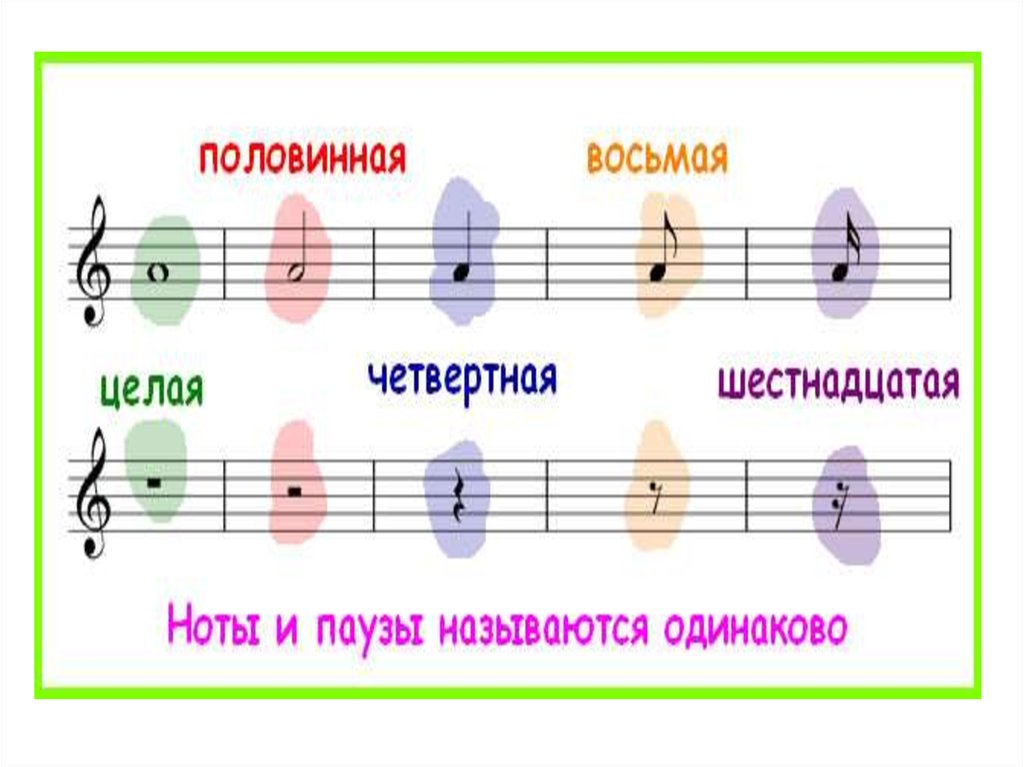 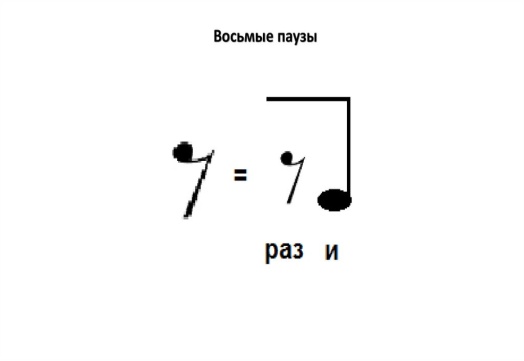 Работа в Viber  приложении для смартфонов по тел.89226581494 отправить фотоотчет или  на почту по указанному адресу в маршрутном листе.